Załącznik nr 1.4 ZADANIE NR 4	PRZEDMIOT ZAMÓWIENIA:	           SZAFA BHP Z ŁAWKĄZAMAWIAJĄCY:		KOMENDA WOJEWÓDZKA POLICJI Z SIEDZIBĄ W RADOMIUKOSZT TRANSPORTU:	PO STRONIE WYKONAWCYKOSZT ROZŁADUNKU:	PO STRONIE WYKONAWCYKOSZT MONTAŻU:		PO STRONIE WYKONAWCYMIEJSCE DOSTAWY:		KOMENDA WOJEWÓDZKA POLICJI Z SIEDZIBĄ W RADOMIU(SPPP w RADOMIU)                                                              UL. 11 LISTOPADA 37/59, 26-600 RADOM (25 szt.)KOMENDA MIEJSKA POLICJI W OSTROŁĘCE                                                               (SPPP W PŁOCKU Z MP.  SŁUŻBY W OSTROŁĘCE)UL. JANUSZA KORCZAKA 16, 07-410 OSTROŁĘKA (47 szt.) SPPP w PŁOCKUUL. ZGLENICKIEGO 42, 09-411 PŁOCK (25 SZT.)Szafa BHP z ławkąMetalowa szafa ubraniowa z podziałem wewnętrznym na brudną i czystą odzieżBlacha stalowa ok. 0,6 mm, malowana proszkowoPółka, drążek i 2 haczyki w każdym segmencieStabilna, zgrzewana konstrukcjaProfil wzmacniający drzwi wyposażone w wywietrznikiSzafa zamykana na zamek ryglujący drzwi w 3 punktachLiczba zawiasów w drzwiach od 2 do 4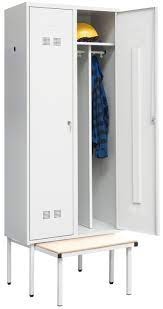 Wysuwana ławka. Siedzisko ławki ze sklejki lakierowanejwysokość szafy: 180-185cmwysokość szafy razem z ławką: 218 - 225cm szerokość: 70 – 80cmgłębokość: 49-50cmgłębokość siedziska 24 – 30cm.Kolor jasny szaryUWAGA: Informacja dla WykonawcyOPZ  musi być opatrzony przez osobę lub osoby uprawnione do reprezentowania firmy kwalifikowanym podpisem elektronicznym i przekazany zamawiającemu wraz z dokumentem (ami) potwierdzającymi prawo do reprezentacji Wykonawcy przez osobę podpisującą ofertęOPZ stanowi integralną część z formularzem ofertowym tj. załącznikiem nr 4 do swz.Lp.Kod CPVNazwa sprzętu J.m.IlośćCena bruttoWartość brutto144421000-7Szafa BHP z ławkąszt.97RAZEM: